基本信息基本信息 更新时间：2024-05-07 13:15  更新时间：2024-05-07 13:15  更新时间：2024-05-07 13:15  更新时间：2024-05-07 13:15 姓    名姓    名陈陈年    龄25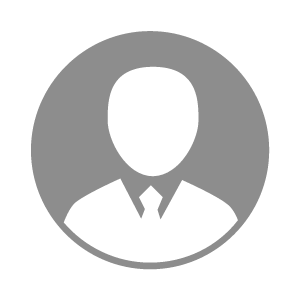 电    话电    话下载后可见下载后可见毕业院校贵州商学院邮    箱邮    箱下载后可见下载后可见学    历本科住    址住    址期望月薪5000-10000求职意向求职意向仓管/物流员,销售助理,市场内勤仓管/物流员,销售助理,市场内勤仓管/物流员,销售助理,市场内勤仓管/物流员,销售助理,市场内勤期望地区期望地区不限不限不限不限教育经历教育经历就读学校：贵州商学院 就读学校：贵州商学院 就读学校：贵州商学院 就读学校：贵州商学院 就读学校：贵州商学院 就读学校：贵州商学院 就读学校：贵州商学院 工作经历工作经历自我评价自我评价其他特长其他特长